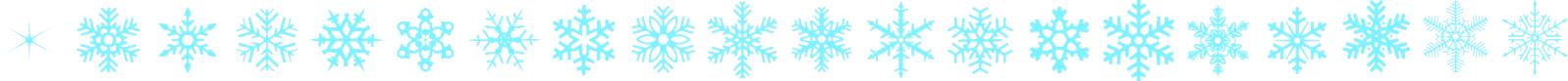 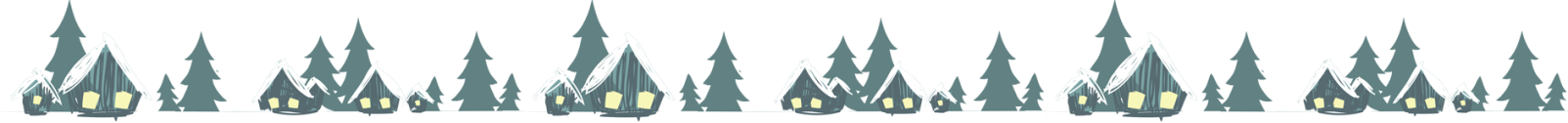 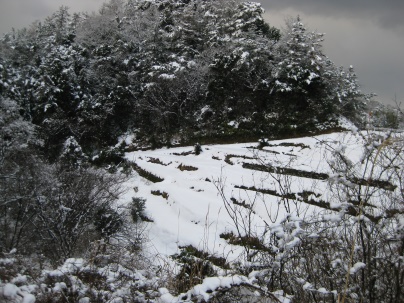 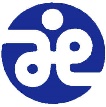 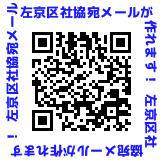 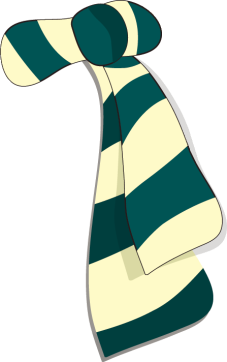 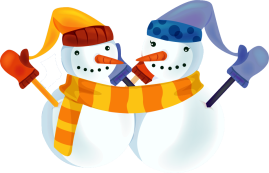 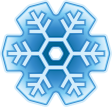 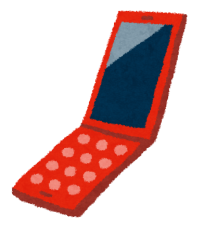 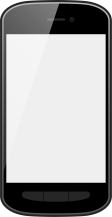 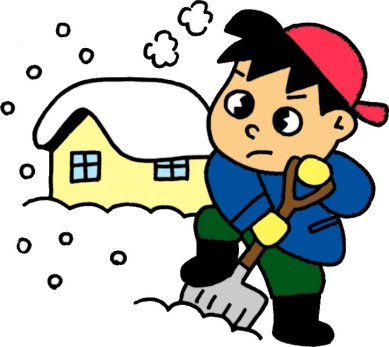 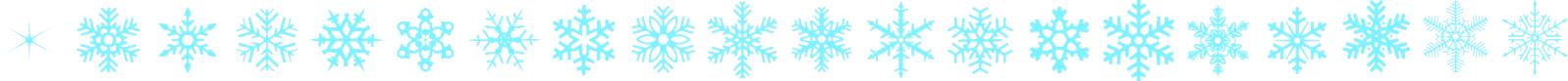 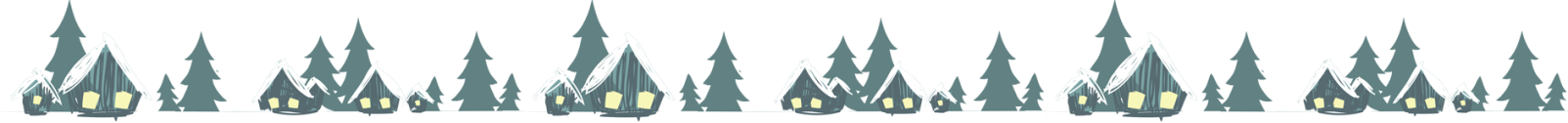 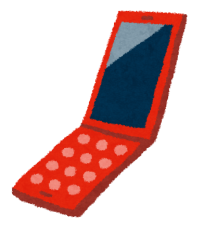 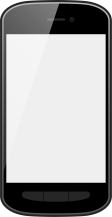 活動期間１月下旬～２月下旬予定（活動日が決まり次第事務局よりご連絡します）活動場所花脊・別所・広河原活動時間７：４５～１６：３０　予定集合・解散場所京都バス出町柳案内所前　予定内容自力で除雪が困難な世帯のお宅周辺の除雪活動（屋根からの雪下ろしを除く）参加対象・原則中学生～７０歳までの方・事前のボランティア講座を受講できる方、または昨年度までに受講済みの方参加費無料　（ボランティア保険加入費用２５０円は自己負担になります）・集合場所から現地までのバス代は当会が負担します（今年度のみ）・昼食はご自身でご用意をお願いいたします